高教深耕計畫　專任助理聘任程序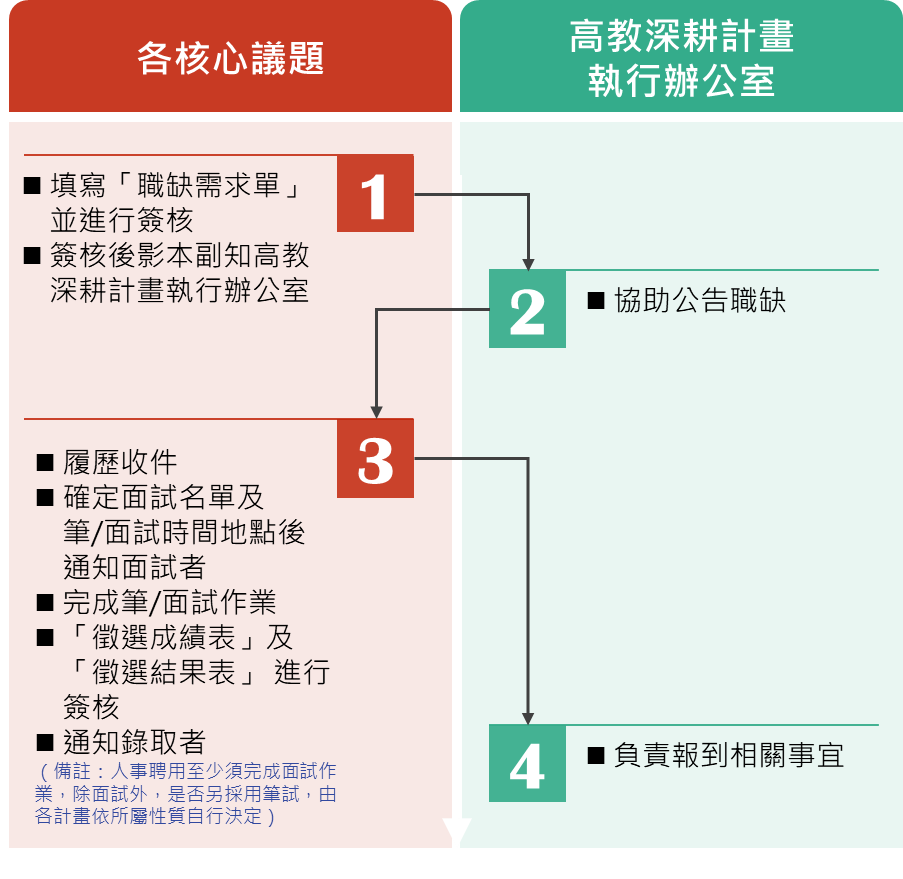 附件一高教深耕計畫　專任助理職缺需求單※職務聯絡人之E-mail將作為履歷收件信箱。※核畢後，請承辦人將影本副知高教深耕計畫執行辦公室，俾利公告職缺需求相關作業。附件二高教深耕計畫　專任助理甄選成績表附件三高教深耕計畫　專任助理甄選結果表※核畢後，請承辦人將影本副知高教深耕計畫執行辦公室。申請構面/
核心議題單位單位子計畫召集人申請日期申請日期民國　　年　　月　　日職務說明可開始上班日□不限□一週內□二週內□一個月內□可年後上班□不限□一週內□二週內□一個月內□可年後上班工作經驗工作經驗□不拘□　　年以上學歷要求□不拘　□高中　□專科
□大學　□碩士　□博士□不拘　□高中　□專科
□大學　□碩士　□博士科系要求科系要求擅長之電腦軟體及工具語文條件語文條件其他條件及
備註說明職務聯絡人職務E-mail職務E-mail刊登期限自奉核後至    年    月    日止自奉核後至    年    月    日止自奉核後至    年    月    日止自奉核後至    年    月    日止自奉核後至    年    月    日止承辦人單位主管/
核心議題
主持人高教深耕計畫執行辦公室構面召集人高教深耕計畫執行辦公室主任甄選構面/核心議題筆試日期民國　　年　　月　　日需求人數面試日期民國　　年　　月　　日面試人數姓名筆試成績筆試成績筆試成績筆試成績面試成績(100 %)總成績總名次評語姓名公文(  %)公文(  %)英文(  %)電腦(  %)面試成績(100 %)總成績總名次評語面試評分標準：一、學歷專業知識(30%)。二、經驗(15%)。三、儀表、談吐及反應(30%)。四、對應徵工作之理想與認識(15%)。五、其他(10%)。面試評分標準：一、學歷專業知識(30%)。二、經驗(15%)。三、儀表、談吐及反應(30%)。四、對應徵工作之理想與認識(15%)。五、其他(10%)。面試評分標準：一、學歷專業知識(30%)。二、經驗(15%)。三、儀表、談吐及反應(30%)。四、對應徵工作之理想與認識(15%)。五、其他(10%)。面試評分標準：一、學歷專業知識(30%)。二、經驗(15%)。三、儀表、談吐及反應(30%)。四、對應徵工作之理想與認識(15%)。五、其他(10%)。面試評分標準：一、學歷專業知識(30%)。二、經驗(15%)。三、儀表、談吐及反應(30%)。四、對應徵工作之理想與認識(15%)。五、其他(10%)。面試評分標準：一、學歷專業知識(30%)。二、經驗(15%)。三、儀表、談吐及反應(30%)。四、對應徵工作之理想與認識(15%)。五、其他(10%)。面試評分標準：一、學歷專業知識(30%)。二、經驗(15%)。三、儀表、談吐及反應(30%)。四、對應徵工作之理想與認識(15%)。五、其他(10%)。面試評分標準：一、學歷專業知識(30%)。二、經驗(15%)。三、儀表、談吐及反應(30%)。四、對應徵工作之理想與認識(15%)。五、其他(10%)。面試評分標準：一、學歷專業知識(30%)。二、經驗(15%)。三、儀表、談吐及反應(30%)。四、對應徵工作之理想與認識(15%)。五、其他(10%)。筆試委員簽章筆試委員簽章面試委員簽章面試委員簽章構面/核心議題構面/核心議題單位單位需求人數需求人數收履歷表數收履歷表數面試人數面試人數面試日期面試日期民國　　年　　月　　日民國　　年　　月　　日民國　　年　　月　　日應徵資格應徵資格應徵資格應徵資格應徵資格應徵資格應徵資格應徵資格應徵資格應徵資格學歷條件：資格條件：學歷條件：資格條件：學歷條件：資格條件：學歷條件：資格條件：學歷條件：資格條件：學歷條件：資格條件：學歷條件：資格條件：學歷條件：資格條件：學歷條件：資格條件：學歷條件：資格條件：面談委員面談委員面談委員面談委員面談委員面談委員面談委員面談委員面談委員面談委員甄選結果甄選結果甄選結果甄選結果甄選結果甄選結果甄選結果甄選結果甄選結果甄選結果排名姓名姓名學歷學歷學歷總評總評總評備註承辦人單位主管/
核心議題
主持人高教深耕計畫執行辦公室構面召集人高教深耕計畫執行辦公室主任